Les dix lépreux. Luc 17, 11-19 					9 octobre 2016*Où va Jésus?
*Dans l'évangile, qui vient à la rencontre de Jésus?
*Qu'est-ce que la lèpre?
*Que disent les lépreux à Jésus?
*Jésus se préoccupe-t-il des lépreux?
*Que se passe-t-il alors pour les lépreux?
*Combien de lépreux reviennent-ils sur leurs pas? 
*Que nous dit ce texte sur le lépreux?
*Jésus voit-il la foi de cet homme?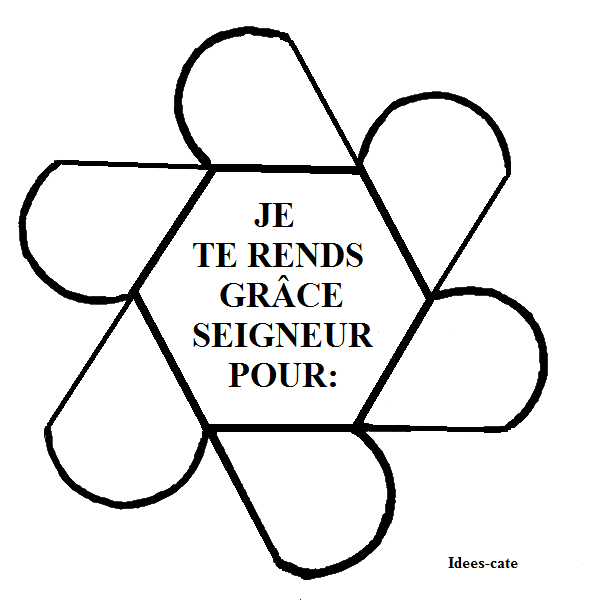 